Филиал Муниципального автономного общеобразовательного учреждения «Прииртышская средняя общеобразовательная школа» - «Полуяновская средняя общеобразовательная школа»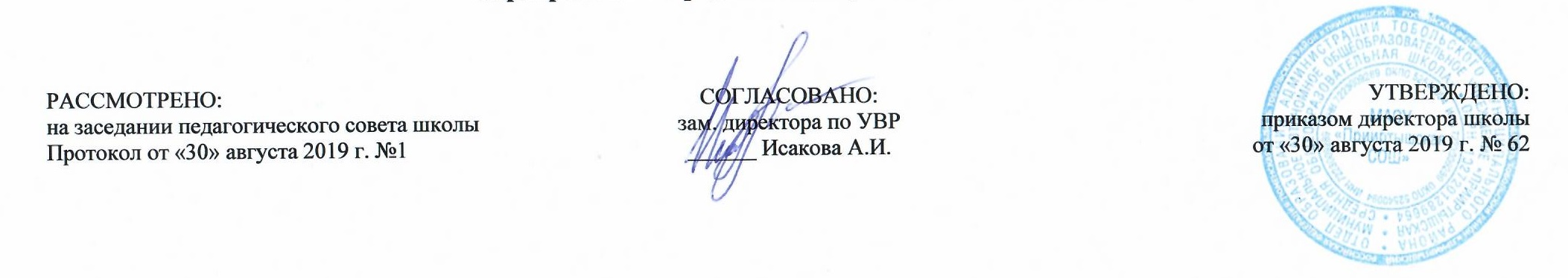 РАБОЧАЯ ПРОГРАММА по литературному чтениюдля 3 классана 2019-2020 учебный годПланирование составлено в соответствии 	ФГОС НОО	Составитель программы: Комкова Ирина Витальевна,учитель начальных классоввысшей квалификационной категории.                                                                                                              д. Полуянова                                                                                                                  2019 годПланируемые результаты освоения учебного предмета «Литературное чтение»Содержание учебного предмета «Литературное чтение»       Самое великое чудо на свете (5 часа).Знакомство с названием раздела. Прогнозирование содержания раздела.Рукописные книги Древней Руси. Первопечатник Иван Фёдоров. Фотографии, рисунки, текст - объекты для получения необходимой информации. Подготовка сообщения о первопечатнике Иване Фёдорове.     Устное народное творчество (15 часов).Знакомство с названием раздела. Прогнозирование содержания раздела. Русские народные песни. Обращение к силам природы. Лирические народные песни. Шуточные народные песни. Докучные сказки. Сочинение докучных сказок. Произведения прикладного искусства: гжельская и хохломская посуда, дымковская и богородская игрушка. Русские народные сказки «Сестрица Алёнушка и братец Иванушка», «Иван-царевич и Серый Волк», «Сивка – Бурка». Особенности волшебной сказки. Деление текста на части. Составление плана сказки. Характеристика героев сказки. Иллюстрации к сказке В. Васнецова и И. Билибина. Сравнение художественного и живописного текстов.Проект: «Сочиняем волшебную сказку».Оценка достижений.       Поэтическая тетрадь 1 (16 часов).Знакомство с названием раздела. Прогнозирование содержания раздела. Русские поэты XIX - XX веков. Ф. И. Тютчев «Листья». Звукопись, её художественно-выразительное значение. Олицетворение – средство художественной выразительности. Сочинение - миниатюра «О чём расскажут осенние листья».А. А. Фет «Мама! Глянь-ка из окошка…». «Зреет рожь над жаркой нивой». Картины природы. Эпитеты – слова, рисующие картины природы.Выразительное чтение стихотворения.И. С. Никитин «Встреча зимы». Заголовок стихотворения. Подвижные картины природы. Олицетворение как приём создания картины природы. Подготовка сценария утренника «Первый снег».И. З. Суриков «Детство», «Зима». Сравнение как средство создания картины природы в лирическом стихотворении.Н.А. Некрасов «Не ветер бушует над бором». Повествовательное произведение в стихах «Дедушка Мазай и зайцы». Авторское отношение к герою. Оценка достижений.      Великие русские писатели (26 часов). Знакомство с названием раздела. Прогнозирование содержания раздела.А. С. Пушкин. Подготовка сообщения «Что интересного я узнал о жизни А. С. Пушкина».Лирические стихотворения. Настроение стихотворения. Средства художественной выразительности: эпитет, сравнение. Звукопись, её выразительное значение. Приём контраста как средство создания картин.«Сказка о царе Салтане…». Тема сказки. События сказочного текста. Сравнение народной и литературной сказок. Особенности волшебной сказки. Герои литературной сказки. Нравственный смысл сказки А. С. Пушкина. Рисунки И. Билибина к сказке. Соотнесение рисунков с художественным текстом, их сравнение. И. А. Крылов. Подготовка сообщения о И. А. Крылове на основе статьи учебника. Книг о Крылове. Скульптурный портрет И. А. Крылову. Басни И. А. Крылова. Мораль басен. Нравственный урок читателю. Герои басни. Характеристика героев на основе их поступков. Инсценирование басни. М. Ю. Лермонтов. Статья В. Воскобойникова. Подготовка сообщения на основе статьи.Лирические стихотворения. Настроение стихотворения. Подбор музыкального сопровождения к лирическому стихотворению. Сравнение лирического текста и произведения живописи.Л. Н. Толстой. Детство Л. Н. Толстого. Из воспоминаний писателя. Подготовка сообщения о жизни и творчестве писателя. Рассказы Л. Н. Толстого. Тема и главная мысль рассказа. Составление различных вариантов плана. Сравнение рассказов (Тема. Главная мысль. События. Герои). Рассказ – описание. Особенности прозаического лирического текста. Средства художественной выразительности в прозаическом тексте.   Текст-рассуждение. Сравнение текста-рассуждения и текста-описания.Оценка достижений.      Литературные сказки (8 часов).Знакомство с названием раздела. Прогнозирование содержания раздела.Д. Н. Мамин - Сибиряк «Алёнушкины сказки». Присказка. Сравнение литературной и народной сказок. Герои сказок. Характеристика героев сказок. Нравственный смысл сказки.В. М. Гаршин «Лягушка-путешественница». Герои сказки. Характеристика героев сказки. Нравственный смысл сказки.В. Ф. Одоевский «Мороз Иванович». Сравнение народной и литературной сказок. Герои сказки. Сравнение героев сказки. Составление плана сказки. Подробный и выборочный пересказ сказки.Оценка достижений.     Были и небылицы (9 часов). Знакомство с названием раздела. Прогнозирование содержания раздела.М. Горький «Случай с Евсейкой». Приём сравнения – основной приём описания подводного царства. Творческий пересказ, сочинение продолжения сказки.К. Г. Паустовский «Растрёпанный воробей». Определение жанра произведения.  Герои произведения. Характеристика героев.А. И. Куприн «Слон». Основные события произведения. Составление различных вариантов плана. Пересказ. Оценка достижений.     Поэтическая тетрадь  2 (6 часов). Знакомство с названием раздела. Прогнозирование содержания раздела.Саша чёрный. Стихи о животных. Средства художественной выразительности. Авторское отношение к изображаемому А. А. Блок. Картины зимних забав. Средства художественной выразительности для создания образа. Сравнение стихотворений разных авторов на одну и ту же тему.М. Пришвин. «Моя Родина». Заголовок – входная дверь в текст. Основная мысль текста.Сочинение на основе художественного текста.С. А. Есенин. Выразительное чтение стихотворения. Средства художественной выразительности для создания картин цветущей черемухи. Оценка достижений.     Люби живое (16 часов).Знакомство с названием раздела. Прогнозирование содержания раздела.И. С. Соколов-Микитов «Листопадничек». Почему произведение так называется? Определение жанра произведения. Листопадничек – главный герой произведения. Рассказ о герое. Творческий пересказ: дополнение содержания текста.В. И. Белов «Малька провинилась». «Ещё про Мальку».  Озаглавливание текста. Главные герои рассказа.В. В. Бианки «Мышонок Пик». Составление плана на основе названия глав. Рассказ о герое произведения. Б. С. Житков «Про обезьянку». Герои произведения. Пересказ. Краткий пересказ.В. П. Астафьев «Капалуха". Герои произведения. В. Ю. Драгунский «Он живой и светится". Нравственный смысл рассказа.Оценивание достижений.      Поэтическая тетрадь 3 (8 часов). Знакомство с названием раздела. Прогнозирование содержания раздела.С. Я. Маршак «Гроза днём», «В лесу над росистой поляной…» Заголовок стихотворения. Выразительное чтение.А. Л. Барто «Разлука», «В театре». Выразительное чтение.С. В. Михалков «Если». Выразительное чтение.М. Дружинина «Мамочка-мамуля…». Т. Бокова «Родина слово большое, большое…».Е. А. Благинина «Кукушка», «Котёнок». Выразительное чтение.Проект: «В мире детской поэзии». Оценка достижений.       Собирай по ягодке — наберешь кузовок (11 часов). Знакомство с названием раздела. Прогнозирование содержания раздела.Б. В. Шергин «Собирай по ягодке – наберёшь кузовок». Особенность заголовка произведения. Соотнесение пословицы и содержания произведения.А. П. Платонов «Цветок на земле». «Ещё мама» Герои рассказа. Особенности речи героев. Чтение по ролям.М. М. Зощенко «Золотые слова». «Великие путешественники». Смысл названия рассказа. Особенности юмористического рассказа. Главная мысль произведения. Восстановление порядка событий.Н. Н. Носов «Федина задача». «Телефон». «Друг детства». Особенности юмористического рассказа. Анализ заголовка. Сборник юмористических рассказов Н. Носова.Оценка достижений.     По страницам детских журналов (8 часов). Ю. И. Ермолаев. «Проговорился», «Воспитатели». Г. Б. Остер. «Вредные советы», «Как получаются легенды». 3. Р. Сеф. «Веселые стихи».     Зарубежная литература (8 часов). Знакомство с названием раздела. Прогнозирование содержания раздела.Древнегреческий миф. Храбрый Персей. Отражение мифологических представлений людей в древнегреческом мифе. Мифологические герои и их подвиги. Пересказ.Г. Х Андерсен «Гадкий утёнок». Нравственный смысл сказки. Создание рисунков к сказке. Подготовка сообщения о великом сказочнике. Оценка достижений.Тематическое планированиеУченик научитсяУченик получит возможность научитьсяотличать текст от набора предложений, записанных как текст;осмысленно, правильно читать целыми словами;отвечать на вопросы учителя по содержанию прочитанного;подробно пересказывать текст;составлять устный рассказ по картинке; называть звуки, из которых состоит слово (гласные – ударный, безударные; согласные – звонкие, глухие, парные и непарные, твёрдые, мягкие, парные и непарные); не смешивать понятия «звук» и «буква»; делить слово на слоги, ставить ударение;определять роль гласных букв, стоящих после букв, обозначающих согласные звуки, парные по мягкости (обозначение гласного звука и указание на твёрдость или мягкость согласного звука);обозначать мягкость согласных звуков на письме; определять количество букв и звуков в слове;писать большую букву в начале предложения, в именах и фамилиях;ставить пунктуационные знаки конца предложения; списывать с печатного образца и писать под диктовку слова и небольшие предложения, используя правильные начертания букв, соединения;находить корень в группе доступных однокоренных слов.принимать общие цели изучения темы, представленные на шмуцтитулах, обсуждать их совместно с учителем;понимать учебную задачу урока, воспроизводить её в ходе урока по просьбе и под руководством учителя.самостоятельно работать с учебником литературного чтения как источником информации; находить заданное произведение разными способами;выделять в тексте основные части; определять микротемы, создавать устные словесные иллюстрации на основе выделенной микротемы;группировать тексты по заданному основанию (по теме, главной мысли, героям);сравнивать разные тексты (по теме, главной мысли, героям).задавать уточняющие вопросы на основе образца;принимать участие в коллективной работе (распределять роли, договариваться, не конфликтовать, искать пути выхода из конфликтной ситуации, знать и употреблять вежливые             слова). №п/пРазделы, темыКоличество часов№п/пРазделы, темы1.Самое великое чудо на свете.5Введение. Знакомство с учебником.1Знакомство с названием раздела «Самое великое чудо на свете».1Рукописные книги Древней Руси.                     1Первопечатник Иван Фёдоров.1Обобщение полученных знаний по разделу «Самое великое чудо на свете».                                   12.Устное народное творчество.15Знакомство с названием раздела «Устное народное творчество».1Русские народные песни.1Докучные сказки. Сочинение докучных сказок.1Произведения прикладного искусства: гжельская и хохломская посуда, дымковская и богородская игрушка.1Русская народная сказка «Сестрица Алёнушка и братец Иванушка». 1Русская народная сказка «Сестрица Алёнушка и братец Иванушка». Деление текста на части. Составление плана.1Русская народная сказка «Иван – царевич и Серый Волк». Определение темы сказки. Сравнение сюжетов разных сказок.1Русская народная сказка «Иван – царевич и Серый Волк». Составление плана сказки. Характеристика героев сказки.1Русская народная сказка «Сивка-бурка».1Русская народная сказка «Сивка-бурка».Составление плана сказки.1Русская народная сказка «Сивка-бурка». Пересказ сказки по составленному плану.1Художники иллюстраторы В. Васнецов и И. Билибин.1Повторение материала по разделу «Устное народное творчество».1Проект «Сочиняем волшебную сказку». 1Обобщение полученных знаний по разделу «Устное народное творчество». 13.Поэтическая тетрадь 1.16Знакомство с названием раздела «Поэтическая тетрадь». Прогнозирование содержания раздела.1Ф. И. Тютчев «Листья».1Сочинение - миниатюра «О чем расскажут осенние листья».1А.А. Фет «Мама! Глянь-ка из окошка».1И. Никитин «Встреча зимы».1Внеклассное чтение. Ф. И. Тютчев «Весенняя гроза», «Зреет рожь над жаркой нивой…».1И. С. Никитин «Встреча зимы».1И. Суриков «Детство».1Внеклассное чтение. И. Бунин. «Детство», «Полевые цветы», «Густой зелёный ельник у дороги».1И. Суриков «Зима». Сравнение как средство создания картины природы в лирическом стихотворении.1Н. Некрасов «Не ветер бушует над бором…».1Н. Некрасов «Дедушка Мазай и зайцы».1Н. Некрасов «Дедушка Мазай и зайцы». Анализ произведения.1Повторение по разделу «Поэтическая тетрадь».1Времена года. Стихи русских поэтов.1Обобщение полученных знаний по разделу «Поэтическая тетрадь».14.Великие русские писатели.26Знакомство с названием раздела «Великие русские писатели». Прогнозирование содержания раздела.1А. С. Пушкин – великий русский писатель. Биография и творчество.1Лирические стихотворения. Средства художественной выразительности: эпитет, сравнение. А.С. Пушкин «Уж небо осенью дышало…»1А.С. Пушкин «В тот год осенняя погода…».1А.С. Пушкин «Опрятней модного паркета».1А.С. Пушкин «Зимнее утро».1А.С. Пушкин «Зимний вечер».1А. С. Пушкин «Сказка о царе Салтане...» Ознакомление с текстом сказки.1А. С. Пушкин «Сказка о царе Салтане...» События сказочного текста. Сравнение народной и литературной сказки.1А. С. Пушкин «Сказка о царе Салтане...». Герои литературной сказки. Нравственный смысл сказки.1А. С. Пушкин «Сказка о царе Салтане...». Деление текста на части. Составление плана сказки.1А. С. Пушкин «Сказка о царе Салтане…». Иллюстрации Билибина к сказке. Соотнесение рисунков с текстом.1И.А. Крылов. Биография и творчество. 1И.А. Крылов «Мартышка и очки».1Внеклассное чтение. И.А. Крылов «Зеркало и обезьяна».1И.А. Крылов «Ворона и Лисица».1М. Ю. Лермонтов – выдающийся русский поэт. Биография и творчество.1М.Ю. Лермонтов «Утёс».1М.Ю. Лермонтов «Горные вершины…», «На севере диком стоит одиноко…».1Детство Л.Н. Толстого (из воспоминаний писателя). 1Л. Толстой «Какая бывает роса на траве», «Куда девается вода из моря?». Сравнение текстов.1Л.Н. Толстой «Акула».1Характеристика героев рассказа Л.Н. Толстого «Акула».1Л.Н. Толстой «Прыжок».1Внеклассное чтение. Л.Н. Толстой «Лев и собачка».1Обобщение полученных знаний по разделу «Великие русские писатели».15.Литературные сказки. 8Знакомство с творчеством Д. Н. Мамина-Сибиряка. Д. Н. Мамин – Сибиряк «Присказка к «Алёнушкиным сказкам».1Особенности авторской сказки. Д.Н. Мамин-Сибиряк «Сказка про храброго зайца – длинные уши, косые глаза, короткий хвост».1Поучительный смысл сказки. В.М. Гаршин «Лягушка-путешественница».1В.М.Гаршин «Лягушка-путешественница». Подготовка к подробному пересказу.1Знакомимся с литературной сказкой. В.Ф. Одоевский «Мороз Иванович».1В.Ф. Одоевский «Мороз Иванович». Деление на части сказки.1В.Ф. Одоевский «Мороз Иванович».  Подготовка к краткому пересказу сказки.1Обобщение полученных знаний по разделу «О братьях наших меньших».16.Были и небылицы.9Приём сравнения — основной приём описания подводного царства. М. Горький «Случай с Евсейкой».1Творческий пересказ. М. Горький «Случай с Евсейкой».1Учимся определять жанр произведения.  К.Г. Паустовский «Растрёпанный воробей».1Характеристика героя. К.Г. Паустовский «Растрёпанный воробей».1К.Г. Паустовский «Растрёпанный воробей». Деление на части. 1А. Куприн «Слон». Знакомство с произведением.1 А. Куприн «Слон». Анализ произведения. 1А. Куприн «Слон». Подготовка к подробному пересказу.1Обобщение полученных знаний по разделу «Были-небылицы».17.Поэтическая тетрадь 2.6Знакомство с названием раздела «Поэтическая тетрадь».С. Чёрный «Что ты тискаешь утёнка…».1Хрупкость мира в шуточной интерпретации. С. Чёрный «Слон».1Средства художественной выразительности для создания образа. А.А. Блок «Сны», «Ворона».1Сопричастность миру семьи, Родины. М.М. Пришвин «Моя Родина».1Средства художественной выразительности для создания картин цветущей черёмухи. А.А. Есенин «Черёмуха».1Обобщение полученных знаний по разделу «Поэтическая тетрадь».18.Люби живое. 16Знакомство с названием раздела «Люби живое». Прогнозирование содержания раздела.1И.С.Соколов-Микитов «Листопадничек». Определение жанра произведения. Главные герои.1И.С.Соколов-Микитов «Листопадничек». Анализ произведения.1И.С.Соколов-Микитов «Листопадничек». Творческий пересказ: дополнение содержания текста.1В.И.Белов «Малька провинилась». Анализ произведения.1В.И.Белов «Ещё про Мальку». Герои рассказа.1 Внеклассное чтение. В.В.Бианки «Мышонок Пик». 1 Внеклассное чтение. В.В.Бианки «Мышонок Пик». Анализ произведения.1Характеристика литературного героя. В.Ю.Драгунский «Он живой и светится».1О братьях наших меньших. В. П. Астафьев «Капалуха». Знакомство с произведением.1О братьях наших меньших. В. П. Астафьев «Капалуха». Анализ произведения.1Б.С. Житков «Про обезьянку». Знакомство с произведением.1Б.С. Житков «Про обезьянку». Герои рассказа. 1Б.С. Житков «Про обезьянку». Анализ произведения.1Внеклассное чтение. О братьях наших меньших. В.Л. Дуров «Наша Жучка».1Обобщение полученных знаний по разделу «Люби все живое».19.Поэтическая тетрадь 38Знакомство с названием раздела «Поэтическая тетрадь». Прогнозирование содержания раздела. С. Маршак «Гроза днём», «В лесу над росистой поляной…».1А. Барто «Разлука», «В театре».1С. Михалков «Если».1М. Дружинина «Мамочка-мамуля…».1Т. Бокова «Родина слово большое, большое…».1Е «Благинина «Кукушка», «Котёнок».1Проект «В мире детской поэзии».1Обобщение полученных знаний по разделу «Поэтическая тетрадь».110.Собирай по ягодке, наберёшь кузовок 11Знакомство с названием раздела «Собирай по ягодке – наберёшь кузовок». Прогнозирование содержания раздела.1Учимся понимать поступки и состояние героев. Б.В. Шергин «Собирай по ягодке – наберёшь кузовок».1Особенности юмористического рассказа. М.М. Зощенко «Золотые слова».1Особенности юмористического рассказа. М.М. Зощенко «Великие путешественники».1Юмор в литературном произведении. Н.Н. Носов «Федина задача».1А.П. Платонов «Цветок на земле». Знакомство с произведением.1Учимся анализировать и сравнивать. А.П .Платонов «Цветок на земле».1Как хорошо уметь читать! Н.Н. Носов «Телефон».1Юмористические рассказы  Н.Н. Носова.1Внеклассное чтение. В.Л. Драгунский «Друг детства».1Обобщение полученных знаний по разделу «Собирай по ягодке - наберешь кузовок».111.По страницам детских журналов 8Знакомство с названием раздела «По страницам детских журналов». Л.А. Кассиль «Отметки Риммы Лебедевой».1Ю.И. Ермолаев  «Проговорился».1Ю.И. Ермолаев «Воспитатели».1Г.Б. Остер «Вредные советы».1Г.Б. Остер «Как получаются легенды».1Р. Сеф «Весёлые стихи».1Итоговая комплексная работа.1Обобщение по разделу «По страницам детских журналов».112.Зарубежная литература8Знакомство с названием раздела «Зарубежная литература». Прогнозирование содержания раздела.1Мифологические мотивы, характерные для фольклора разных народов.1Древнегреческий миф «Храбрый Персей».1Сказочный мир Андерсена. Г.Х. Андерсен «Гадкий утёнок».1Г.Х. Андерсен «Гадкий утёнок». Анализ произведения.1Г.Х. Андерсен «Гадкий утёнок». Составление плана произведения.1Обобщение по разделу «Зарубежная литература».1Итоговое повторение пройденного материала.11 четверть322 четверть323 четверть404 четверть32Итого за год:136